Международный научный форум «Наука и глобальные вызовы XXI века» Пермский государственный национальный исследовательский университет Россия, г. Пермь, 18 октября – 23 ноября 2021 годаИнформационное письмо № 1Уважаемые коллеги!22 октября 2021 г. на филологическом факультете ПГНИУ в рамках Международного научного форума состоится научно-практическая конференция «Язык современной науки».Целью конференции является обсуждение проблем современной научной коммуникации с учетом новых дискурсивных факторов, обусловливающих специфику получения и представления научного знания в XXI веке.Тематические направления конференции:– метаязыки современной науки;– новые формы научной коммуникации;– национальные традиции академического письма в условиях глобализации научного общения;– стереотипность и творчество в научном тексте;– актуальные проблемы современного терминоведения;– коммуникативная деятельность ученого и значимость наукометрии.Материалы конференции будут опубликованы в специальном выпуске научного журнала «Филология в XXI веке».Оргвзнос составляет 500 рублей.   Для участия в конференции просим заполнить форму заявки и выслать ее до 1 июля 2021 года по двум адресам: kafstilist@mail.ru, bazhenova_e2000@mail.ruСайт форума http://math.psu.ru Информация также размещена на сайте ПГНИУ http://en.psu.ru/,  http://www.psu.ru и в FB https://www.facebook.com/universitypermОргкомитет конференции ЗАЯВКАна участие в Международной научно-практической конференции «Язык современной науки» (Россия, г. Пермь, Пермский государственный национальный исследовательский университет, 22 октября 2021 г.) ТРЕБОВАНИЯ К ОФОРМЛЕНИЮ СТАТЕЙ ДЛЯ ЖУРНАЛА «ФИЛОЛОГИЯ В XXI ВЕКЕ»Формат: документ Word для Windows (версии 6.0/95 или 97/2000/XP с расширением RTF).Шрифт – Тimes New Roman, поля – все ., интервал – одинарный.Объем статьи: 6–12 страниц, формат А 4.Оформление заголовков: прописными буквами по центру, шрифт полужирный, 15 кегль, запрещение переносов. В правом верхнем углу сведения об авторе (ФИО – полностью, должность и место работы, e-mail). Далее приводятся аннотация и ключевые слова на русском языке (13 кегль, выравнивание по ширине).Оформление основного текста: размер шрифта – 15 кегль; абзацный отступ – 1,25; запрещение переносов, выравнивание по ширине. Просим не включать схемы, рисунки и таблицы. Инициалы от фамилии отделяются знаком неразрывного пробела (сочетание клавиш Shift+Ctrl+Пробел), напр.: Ю.М. Лотман. Цитаты на русском и иностранном языках заключаются в разные кавычки (напр., «смысловая веха», “target”).В тексте в квадратных скобках указывается фамилия автора (или название книги без автора), год издания, номер страницы по образцу: [Лотман 2000: 152]. Диапазон страниц обозначается с помощью знака «тире» (С. 26–28).После текста в соответствии с требованиями ГОСТа 13 кеглем оформляется список литературы (а не сноски!), озаглавленный «Библиографический список». Ссылки на электронные ресурсы оформляются согласно ГОСТ Р 7.07-2009 (с указанием даты доступа).После Библиографического списка 13 кеглем оформляются сведения об авторе (в левом верхнем углу ФИО, должность и место работы – на английском языке), английский вариант названия статьи (прописными буквами по центру, шрифт полужирный). Английский вариант аннотации статьи и ключевых слов оформляется аналогично русскому варианту по тем же правилам.Телефоны для справок: 8(342)2396374, 89125934785 – канд. филол. наук, доцент кафедры русской литературы Илья Юрьевич Роготнев.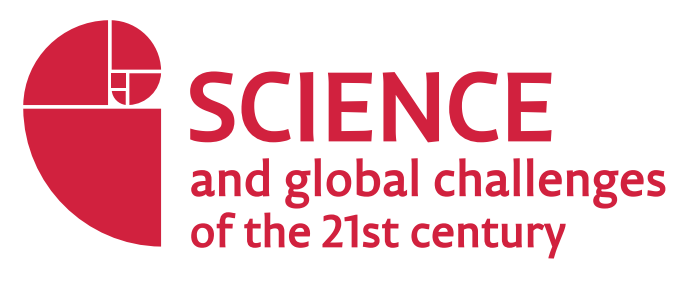 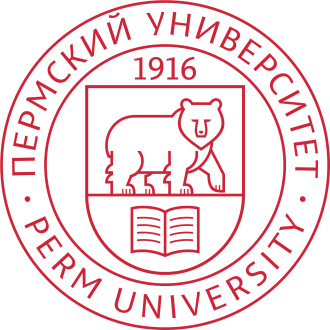 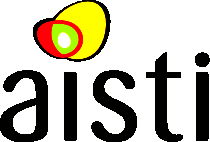 Фамилия, имя, отчествоУченая степень, ученое звание, место работы,  должностьТема доклада Форма участия (очное, дистанционное, заочное) Телефон, e-mailОбразец оформления статьиУДК (13 кегль)Иванов Владимир Ивановичпрофессор кафедры русского языкаСаратовский государственный университетivanov@mail.ruМЕТАФОРА В ПОЛИТИЧЕСКОМ ДИСКУРСЕАннотация: Ключевые слова:Текст, текст, текст [Лотман 2000: 152], текст, текст, текст, текст, текст, текст, текст, текст, текст, текст.Библиографический списокИвин А.А. Теория аргументации. М.: Владос, 2000. 352 с.Скворцов Л.И. Морфология английского языка // Вестн. Челяб. гос. ун-та. 2007. № 11. История. Вып. 20. С. 24–28.Крылов С.А. Некоторые особенности лингвистической концепции В.Г. Гака. URL: http://www.lingvoda.ru/transforum/articles/Krylov.asp (дата обращения: 17.01.2014).V.I. IvanovProfessor of Russian Language DepartmentMETAPHOR IN THE POLITICAL DISCOURSEAnnotation:Key words: